CURRICULUM VITAE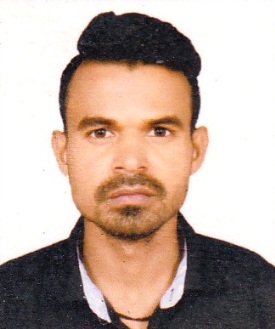 VIKRAM Email: vikram-395511@2freemail.com Dubai – U.A.EWAREHOUSE ASSISTANTPERSONAL SUMMARY:

A multi-skilled, hardworking and efficient warehouse assistant with a proven track record of ensuring the smooth functioning and running of all warehouse concerning activities. Able to follow standard operating procedures and work in a methodical and tidy manner. Possessing a comprehensive understanding of material / stock management techniques and inventory control methods and procedures. Now looking for a suitable position with a company which offers genuine room for progression and where I can make a significant contribution.

WORKING EXPERIENCE:
Position:	Warehouse AssistantCompany:	Golden Sun Electronics LLC Dubai UAEDuration:	2 yearsPosition:	Storekeeper / ShopkeeperCompany:	Point Style Tailoring Dubai UAEDuration:	3 years DUTIES & RESPONSIBILITEIS:Receiving, moving, checking and storing incoming goods. Checking and inspecting goods received and ensuring they are of accurate quantity, type, and also acceptable quality. Selecting space for storage and arranging for good to be placed in the designated areas. Making sure that all inventory processes are completed on the same day. Loading and unloading Lorries, vans and other vehicles. Maintaining and servicing warehouse tool, machinery and trucks. Contacting transport companies and coordinating dispatch and delivery with them. Preparing deliveries for the van drivers. Moving and organizing stock. Supervising the work of junior staff. Ensuring a clean and safe workhouse for staff to work in. Moving items through the warehouse from receipt to dispatch to customers. Occasionally delivering stock to shops and retail outlets. Accurately updating all data into computer and manual recording systems. PERSONAL DETAILS:Gender		:	MaleDate Of Birth		:  	01-06-1989Marital Status	:   	SingleNationality		:    	Indian Visa Status		:	Cancelled VisaLanguage 		:	English, Hindi, Marathi KEY COMPETENCIES AND SKILLS:
Administrative dutiesStock managementDelivery of productsStock takingShipping and receiving practices.ACADEMIC QUALIFICATIONS:
Higher Secondary School Certificate DECLARATION: I certify that the above are true and correct to the best of my knowledge and ability. If given a chance to serve you. I assure you that I will execute my duties for the total satisfaction of my superiors.